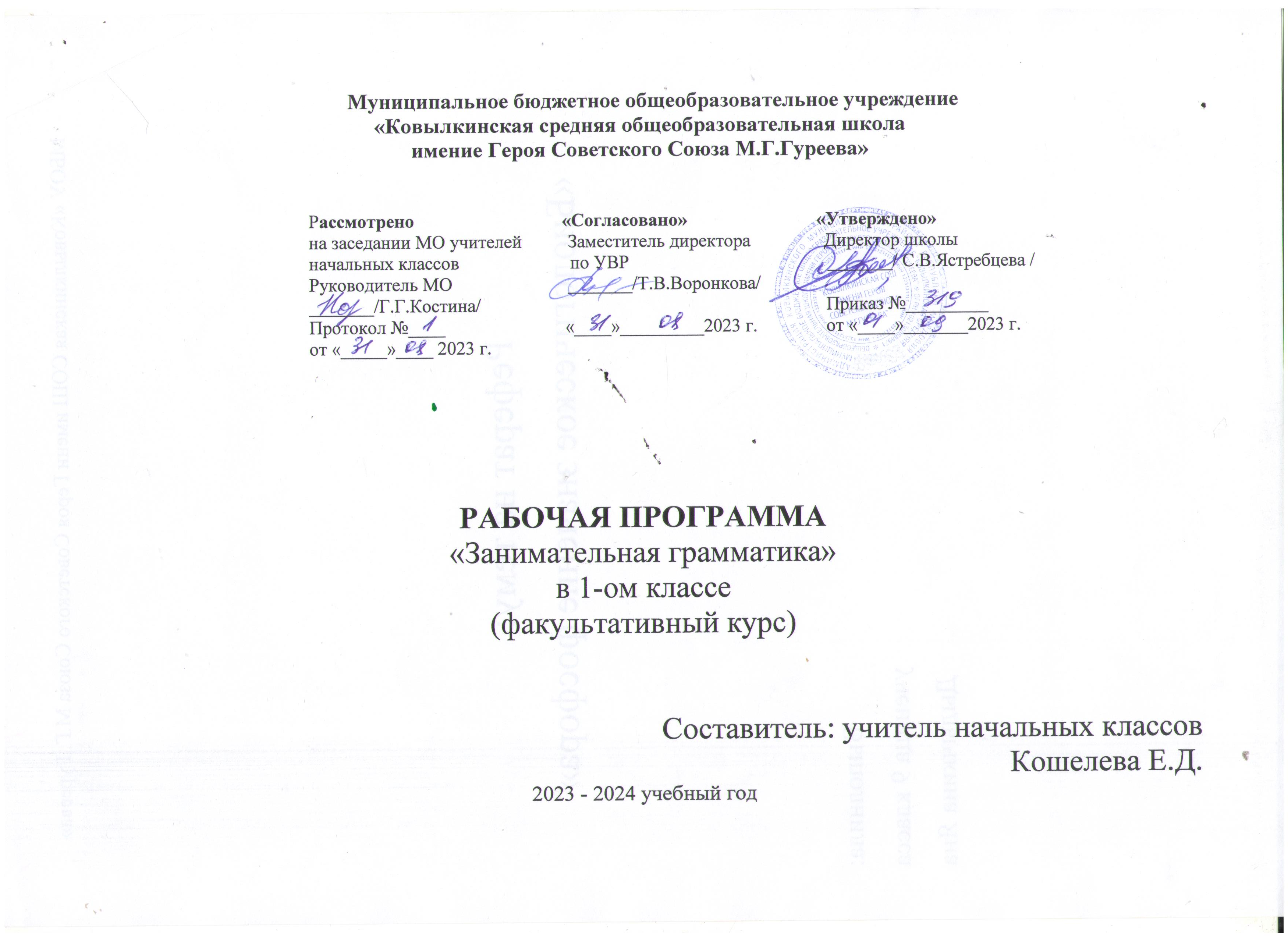 I. Пояснительная записка               Успешное овладение знаниями в начальных классах общеобразовательной школы невозможно без интереса детей к учебе. Основной формой обучения в школе является урок. Строгие рамки урока и насыщенность программы не всегда позволяют ответить на вопросы детей, показать им богатство русского языка, раскрыть многие его “тайны”. В этом случае на помощь приходит факультативный курс «Занимательный русский язык», являющийся закономерным продолжением урока, его дополнением. Программа курса составлена в соответствии с требованиями Федерального государственного образовательного стандарта начального общего образования.  Включение элементов занимательности является обязательным для занятий с младшими школьниками. Вместе с тем широкое привлечение игровых элементов не должно снижать обучающей, развивающей, воспитывающей роли занятий по “Занимательной грамматике”.В отборе материала к занятиям учитель должен ориентироваться на связи с программным материалом по русскому языку, учитывая необходимость осуществления преемственности между начальным и средним звеном.Программа данного курса позволяет показать учащимся, как увлекателен, разнообразен, неисчерпаем мир слова, мир русской грамоты. Это имеет большое значение для формирования подлинных познавательных интересов как основы учебной деятельности. В процессе изучения грамматики школьники могут увидеть “волшебство знакомых слов”; понять, что обычные слова достойны изучения и внимания. Воспитание интереса к «Занимательному русскому языку» должно пробуждать у учащихся стремление расширять свои знания по русскому языку, совершенствовать свою речь.Знание русского языка создает условия для успешного усвоения всех учебных предметов. Без хорошего владения, словом невозможна никакая познавательная деятельность. Поэтому особое внимание на занятиях «Занимательного русского языка» следует обращать на задания, направленные на развитие устной и письменной речи учащихся, на воспитание у них чувства языка. Воспитательные возможности русского языка как учебного предмета будут реализованы в большей мере, если усилить работу по воспитанию у младших школьников этических норм речевого поведения.Работу по воспитанию этики общения целесообразно вести с младшими школьниками, начиная с первого года обучения. Для этого на занятиях необходимо использовать ролевые игры. Работу по воспитанию правильного речевого поведения целесообразно проводить на всех занятиях. Кроме того, «Занимательный русский язык» позволяет работать не только над фонемами, частями речи, но и развитием правильной речи.Содержание и методы обучения «Занимательного русского языка» содействуют приобретению и закреплению школьниками прочных знаний и навыков, полученных на уроках русского языка, обеспечивают единство развития, воспитания и обучения.Для успешного проведения занятий используются разнообразные виды работ. Игровые элементы, игры, дидактический и раздаточный материал, пословицы и поговорки. Физкультминутки, рифмовки, считалки, ребусы, кроссворды, головоломки, грамматические сказки. Дидактический материал в большинстве своем дается в стихотворной форме, что способствует его более легкому усвоению и запоминанию. Все это открывает для детей прекрасный мир слова, учит их любить и чувствовать родной язык.Необходимость разработанного нами факультативного курса заключается в желании детей узнать нечто новое о русском языке.II. Цель и задачи курса.Цель курса: расширить, углубить и закрепить у младших школьников знания по русскому языку, показать учащимся, что грамматика не свод скучных и трудных правил для запоминания, а увлекательное путешествие по русскому языку на разных ступенях обучения.Задачи курса:Обучающие:развитие интереса к русскому языку как к учебному предмету;приобретение знаний, умений, навыков по грамматике русского языка;пробуждение потребности у учащихся к самостоятельной работе над познанием родного языка;развитие мотивации к изучению русского языка;развитие творчества и обогащение словарного запаса;совершенствование общего языкового развития учащихся;углубление и расширение знаний и представлений о литературном языке.Воспитывающие:воспитание культуры обращения с книгой; формирование и развитие у учащихся разносторонних интересов, культуры мышления.Развивающие:развивать смекалку и сообразительность;приобщение школьников к самостоятельной исследовательской работе;развивать умение пользоваться разнообразными словарями;учить организации личной и коллективной деятельности в работе с книгой.     III.  Особенности программы  «Занимательный русский язык» «Путешествия по Стране Слов»Организация деятельности младших школьников на занятиях основывается на следующих принципах:занимательность;научность;сознательность и активность;наглядность;доступность;связь теории с практикой;индивидуальный подход к учащимся.          Факультативный курс позволяет наиболее успешно применять индивидуальный подход к каждому школьнику с учётом его способностей, более полно удовлетворять познавательные и жизненные интересы учащихся. В отличие от классных занятий, на внеклассных учащиеся мало пишут и много говорят.IV. Формы проведения занятийлекции;практические занятия с элементами игр и игровых элементов, дидактических и раздаточных материалов, пословиц и поговорок, считалок, рифмовок, ребусов, кроссвордов, головоломок, сказок.анализ и просмотр текстов;самостоятельная работа (индивидуальная и групповая) по работе с разнообразными словарями;Интерес учащихся поддерживается внесением творческого элемента в занятия: самостоятельное составление кроссвордов, шарад, ребусов.В каждом занятии прослеживаются три части:игровая;теоретическая;практическая.V. Основные методы и технологиитехнология разноуровневого обучения;развивающее обучение;технология обучения в сотрудничестве;коммуникативная технология.Выбор технологий и методик обусловлен необходимостью дифференциации и индивидуализации обучения в целях развития универсальных учебных действий и личностных качеств школьника.VI. Описание места курса в учебном плане        Программа рассчитана на 4 года. Занятия проводятся 1 раз в неделю по 35 минут (в 1 классе), по 45 минут в 2-4 классах. Курс изучения программы рассчитан на учащихся 1–4-х классов.VI.  Планируемые результаты.1-й классЛичностные результаты:осознавать роль языка и речи в жизни людей;эмоционально «проживать» текст, выражать свои эмоции;понимать эмоции других людей, сочувствовать, сопереживать;выказывать своё отношение к героям прочитанных произведений, к их поступкам.Метапредметные результаты Регулятивные УУД:определять и формулировать цель деятельности с помощью учителя;  учиться высказывать своё предположение (версию) на основе работы с материалом;учиться работать по предложенному учителем плануПознавательные УУД:находить ответы на вопросы в тексте, иллюстрациях;делать выводы в результате совместной работы класса и учителя;Коммуникативные УУД:оформлять свои мысли в устной и письменной форме (на уровне предложения или небольшого текста);слушать и понимать речь других;учиться работать в паре, группе; выполнять различные роли (лидера, исполнителя).VII. Содержание программы. Тематическое планирование.1-й класс   «Занимательный русский язык»Тематическое планирование (33 часа)Содержание занятий.Тема 1. Речь устная и письменная. (1ч.)          Зачем людям нужна речь? Что такое речь устная. Что такое речь письменная.  Тема 2. Что такое слово? (1ч.)           Слово – это название предметов, явлений, действий и т.д. Знакомство с ребусом.Тема3.  В мире звуков. (1ч.)         Уточнение представления детей о звуках. Понятия «Фонетика», «фонема», «фонематический слух».                                                               Тема 4. Игротека. (1ч.)             Формулировка смыслового значения слова. Понятие «рифма».Тема 5. Звуки и буквы – не одно и то же. (1 ч.)            В чём заключается различие между звуками и буквами. Тема 6. Что такое метаграммы? (1ч.)          Знакомство с метаграммами. Разгадывание метаграмм.Тема 7. Жили-были гласные и согласные. (1ч.)          Как с жанром устного народного творчества. Выделение свойств и признаков загаданного предмета. гласных звуков и букв от согласных. Упражнение в определении в слове гласных и согласных буквТема 8. Игротека.  (1ч.)           Повторение: буквы и звуки; буквы и звуки гласные и согласные. Разгадывание метаграмм. Тема 9. О шипящих согласных Волшебник Ударение. (1 ч.)          Роль ударения в слове. Понятие «омограф».                                                  Тема 10. Такие разные согласные.  (1ч.)          Способы отличия твёрдых согласных звуков от мягких. Парные и непарные звонкие и глухие согласные.Тема 11. Игротека. (1ч.)            Поиск омографов в предложениях. Определение ударного слога в слове. Упражнение в умении различать гласные и согласные, Согласные по звонкости-глухости, твёрдости-мягкости. Решение метаграмм. Рифмование слов.Тема 12. Русские народные загадки.  (1ч.)            Знакомство с загадкой как с жанром устного народного творчества. Выделение свойств и признаков загаданного предмета.Тема 13. Зачем шипят шипящие?  (1ч.)            Уточнение знаний о шипящих согласных. Знакомство с понятием «пантомима».Тема 14. Познакомьтесь: алфавит! (1ч.)             Обобщение знаний учащихся об алфавите. Упражнение в правильном назывании букв и звуков.                                                                   Тема 15. Игротека. (1ч.)             Разгадывание русских народных загадок. Упражнение в произнесении скороговорок. Запись слов в алфавитном порядке.                        Тема 16. Привет, пословица! (1ч.)             Упражнение в умении составлять рассказ по серии картинок. Упражнения в выявлении скрытого смысла пословицы.                             Тема 17. Поговорим о предложении. (1ч.)            Разновидности предложений по цели высказывания (повествовательные, вопросительные, побудительные). Упражнение в умении различать данные предложения, приводить примеры. Тема 18. Ещё немного о предложении. (1 ч.)            Разновидности предложений по интонации. Упражнение в умении различать данные предложения, произносить с соответствующей интонацией.Тема 19. Игротека. (1 ч.)            Понятие «шарада». Упражнение в умении разгадывать шарады. Подбор пословицы к тексту. Тема 20. Знакомимся с анаграммами. (1ч.)            Понятие «анаграмма». Упражнение в умении разгадывать анаграммы.                                     Тема 21. Что такое текст?  (1 ч.).             Уточнение знаний учащихся о тексте. Упражнение в умении составлять рассказ по серии картинок, определять тему и основную мысль текста. Тема 22. Что мы пишем с большой буквы? (1 ч.) Правила написания заглавной буквы. Упражнение в умении писать с заглавной буквы имена собственные.                                             Тема 23.  Игротека. (1ч.)             Разгадывание анаграмм. Придумывание анаграмм к данным словам. Определение темы и основной мысли текста. Упражнение в написании имён собственных с заглавной буквы.                                                                           Тема 24. О безударных гласных. (1ч.)            Уточнение знаний учащихся о безударных гласных в корне, требующих проверки, и о способе их проверки. Упражнение в умении подбирать проверочные слова, исправлять допущенные ошибки. Тема 25. О парных звонких и глухих согласных. (1ч.)            Уточнение знаний учащихся о правописании парных согласных в словах. Упражнение в умении подбирать проверочные слова.Тема 26. Слова-приятели. (1ч.)              Знакомство с понятием «синоним». Упражнение в умении подбирать синонимы к данным словам, находить среди слов синонимические пары.Тема 27. Игротека. (1ч.)            Упражнение в написании безударных гласных и парных согласных в корне, нахождении среди группы слов синонимов, подборе синонима к данному слову.                                                                           Тема 28. Слова-неприятели. (1ч.).              Знакомство с понятием «антоним». Упражнение в умении подбирать антонимы к словам, находить антонимичные пары в группе слов.Тема 29. Волшебное слово предлог. (1 ч.)             Знакомство с предлогами. Упражнение в умении подбирать подходящие по смыслу предлоги, писать их раздельно со следующим словом.Тема 30. Что за зверь такой – фразеологизм? (1 ч.)            Знакомство с фразеологизмами и их значениями. Упражнение в умении подбирать к ситуации соответствующий фразеологизм.Тема 31. Игротека. (1ч.)              Понятие «омоним». Упражнение в умении различать синонимы, антонимы, омонимы, вставлять в предложение подходящие по смыслу предлоги, соотносить фразеологизмы и их значения. Тема 32. Учимся различать слова разных частей речи.   (1ч.)              Упражнение в умении различать слова разных частей речи.  Тема 33. Повторяем, повторяем... (1ч.)              Упражнение в умении переводить звуковую запись слова в буквенную, называть тему и основную мысль текста, придумывать анаграммы к данным словам, определять смысл пословиц, разгадывать русские народные загадки.   Основные требования к знаниям и умениямучащихся к концу 1-го классаОбучающиеся должны знать:Отличие звука от буквы (звуки слышим, произносим, а буквы пишем и видим).
Признаки гласных и согласных звуков.
Буквы русского алфавита.
Родственные  слова.                                                                                                            Антонимы, многозначные слова.                                                                                         Системные связи слов.Обучающиеся должны уметь:Правильно произносить звуки, выделять звуки в слове, выполнять звукобуквенный анализ слов. 
Распознавать твердые и мягкие, звонкие и глухие согласные звуки в словах. 
Делить слова на слоги.                                                                                                          Подбирать родственные слова.
Объединять слова в группы.
Проверять и правильно писать слова с безударной гласной в корне слова, с парными звонкими и глухими согласными в корне слова и в конце. 
Составлять текст по вопросам учителя.    Работать со словарями.
Отгадывать загадки, ребусы, головоломки, шарады.                                                                                                     СПИСОК ЛИТЕРАТУРЫ:Волина В. В. Веселая грамматика. М.: Знание, 1995 г.Волина В. В. Занимательное азбуковедение. М.: Просвещение, 1991 г.Волина В. В. Русский язык. Учимся играя. Екатеринбург ТОО. Издательство “АРГО”, 1996Волина В. В. Русский язык в рассказах, сказках, стихах. Москва “АСТ”, 1996 г.ВСЁ ОБО ВСЁМ, популярная энциклопедия для детей. – М.: АСТ, 1996.Граник Г. Г., Бондаренко С. М., Концевая Л. А. Секреты орфографии. Москва “Просвещение”, 1991 г.Занимательная грамматика. Сост. Бурлака Е. Г., Прокопенко И. Н. Донецк. ПКФ “БАО”, 1997 г.Журналы: “Начальная школа”, “Веселые картинки”, “Мурзилка”.Канакина В. П. Работа над трудными словами в начальных классах. Москва “Просвещение”, 1991 г.Левушкина О. Н. Словарная работа в начальных классах. (1-4) Москва “ВЛАДОС”, 2003 г.Любимцев В.В. Знаешь ли ты? – М.: Дрофа, 1995.Маршак С. Веселая азбука. Веселый счет. Ростов-на-Дону кн. изд-во, 1991 г.Одинцов   В. В. Школьный словарь иностранных слов /под ред. В. В. Иванова- М : Просвещение 1984 Полякова А. В. Творческие учебные задания по русскому языку для учащихся 1-4 классов. Самара. Издательство “Сам Вен”, 1997 г.Превращения слов. Учебное пособие. Сост. Полякова А. В. Москва “Просвещение”, 1991 гРамзаева Т.Г. Русский язык в начальной школе. Справочник к учебникам Т.Г. Рамзаевой «Русский язык» для 1 – 4 классов. – М.: «Дрофа», 2000.Рик Т. Г. Доброе утро, Имя Прилагательное! М.: РИО “Самовар”, 1994 г.Рик Т. Г. Здравствуйте, Имя Существительное! М.: РИО “Самовар”, 1994 г.Рик Т. Г. Здравствуй, дядюшка Глагол! М.: РИО “Самовар”, 1995 г.Розе Т.В. Большой фразеологический словарь для детей.  ОЛМА Медиа Групп, 2009.Садовникова С.А. Нарушение письменной речи у младших школьников. М.: «Просвещение», 1983.Сборник загадок. Сост. М. Т. Карпенко. М., 1988 г.Сидорова С.А. Игры – загадки на уроках русского языка в начальной школе. – С –Пб, ЗР – Питер, 2008.Тоцкий П. С. Орфография без правил. Начальная школа. Москва “Просвещение”, 1991 г.№п/пТема занятияЦель занятияДатаДатаДатаДатаКоличество часов                 Оборудование                 Оборудование№п/пТема занятияЦель занятияпо планупо планупо плануфакт.Количество часов                 Оборудование                 Оборудование1.Речь устная и письменная.Дать детям представление о том, зачем людям нужна речь, что такое устная и письменная речь; развивать внимание, мышление, память, воображение, речь; воспитывать чувство уважения  к русскому языку.1Цветные карандашиЦветные карандаши2.Что такое слово?Дать учащимся представление о слове; развивать внимание, мышление, воображение, артистические способности.13.В мире звуков.Уточнить представление детей о звуках, познакомить с понятиями «фонетика», «фонематический слух»; развивать внимание, мышление, фонематический слух, воображение, мелкую моторику рук.1Коробок с половинками горошинКоробок с половинками горошин4.Игротека.Развивать умение формулировать смысловое значение слова, познакомить с понятием « рифма»; развивать внимание, мышление, фонематический слух, артистические способности, умение рифмовать слова1Цветные карандаши,коробок с половинками горошинЦветные карандаши,коробок с половинками горошин5.Звуки и буквы – не одно и то же.Уточнить представление детей о различиях между звуками и буквами; развивать внимание, мышление, фонематический слух, мелкую моторику рук.1Цветные карандашиЦветные карандаши6.Что такое метаграммы?Познакомить учащихся с понятием «метаграммы»; формировать умение разгадывать метаграммы; развивать внимание, мышление, фонематический слух, воображение, мелкую моторику руки.1СпичкиСпички7. Жили-были гласные и согласные.Уточнить представление детей об отличиях гласных звуков и букв от согласных, учить находить в слове гласные и согласные буквы; развивать внимание, мышление, слуховую память, фонематический слух, воображение, мелкую моторику рук, расширять словарный запас.1Цветные карандашиЦветные карандаши8.Игротека.Закреплять знания учащихся о звуках и буквах; формировать умение различать гласные и согласные, разгадывать метаграммы; развивать внимание, мышление, пространственную ориентацию, фонематический слух, слуховую память, воображение, речь.1Цветные карандаши,коробок с половинками горошинЦветные карандаши,коробок с половинками горошин9.Волшебник Ударение.Показать учащимся роль ударения в слове, познакомить с понятием «омографы»; развивать внимание, мышление, конструкторские способности, речь, мелкую моторику рук.1Головоломка «танграм»,цветные карандашиГоловоломка «танграм»,цветные карандаши10.Такие разные согласные.Формировать у учащихся умение различать твёрдые и мягкие согласные;; формировать умение различать звонкие и глухие согласные; уточнить  представления  детей о парных и непарных звонких и глухих согласных звуках; развивать внимание, мышление, фонематический слух, артистические способности, пространственную ориентацию.111.Игротека. Формировать у учащихся умение находить омографы в предложениях, определять ударный слог в слове, различать гласные и согласные, согласные по звонкости-глухости, твёрдости-мягкости, решать метаграммы, умение рифмовать слова; развивать внимание, мышление, фонематический слух, мелкую моторику рук.1Цветные карандашиЦветные карандаши12.Русские народные загадки. Ознакомить учащихся с загадкой как с жанром устного народного творчества, учить выделять свойства и признаки загаданного предмета; развивать внимание, мышление, память, мелкую моторику рук.1Сборники русскихнародных загадок13.Зачем шипят шипящие? Уточнить знания детей о шипящих согласных, познакомить с понятием «пантомима»; развивать внимание, мышление, фонематический слух, артикуляционный аппарат, воображение, артистические способности.114.Познакомьтесь: алфавит! Обобщить знания детей об алфавите, упражнять в правильном назывании букв и звуков, формировать умение отличать гласные буквы от согласных; развивать внимание, мышление, фонематический слух, конструкторские способности, мелкую моторику рук.1Головоломка «танграм»,цветные карандашиГоловоломка «танграм»,цветные карандаши15.Игротека. Формировать умение разгадывать русские народные загадки, произносить скороговорки, записывать слова в алфавитном порядке, называть звуки и буквы в слове; развивать внимание, логическое мышление, пространственную ориентацию, артикуляционный аппарат, воображение.1Цветные карандашиЦветные карандаши16.Здравствуй, пословица! Вводить в речь учащихся русские народные пословицы, формировать умение объяснять их скрытый смысл; развивать внимание, память, мышление, воображение, зрительную память, речь, артистические способности.1Цветные карандаши,коробок со спичками.Цветные карандаши,коробок со спичками.17.Поговорим о предложении. Познакомить учащихся с разновидностями предложений по цели высказывания (повествовательными, вопросительными, побудительными). Формировать умение различать данные предложения, приводить примеры; развивать внимание, мышление, речь, зрительную память, мелкую моторику рук.1Цветные карандаши,коробок со спичкамиЦветные карандаши,коробок со спичками18.Ещё немного о предложении. Познакомить с разновидностями предложений по интонации, формировать умение различать данные предложения, произносить с соответствующей интонацией; развивать внимание, мышление, мелкую моторику рук.1Цветные карандаши,коробок со спичкамиЦветные карандаши,коробок со спичками19.Игротека. Познакомить учащихся с понятием «шарада», формировать умение разгадывать шарады, подбирать пословицу к тексту, придумывать предложения, разнообразные по цели высказывания и по интонации; развивать внимание, мышление, память, мелкую моторику рук, расширять словарный запас.1Цветные карандашиЦветные карандаши20.Знакомимся с анаграммами. Познакомить учащихся с понятием «анаграмма», формировать умение разгадывать анаграммы; развивать внимание, мышление, воображение, артистические, а также конструкторские способности.1Головоломка «танграм»,цветные карандашиГоловоломка «танграм»,цветные карандаши21.Что такое текст? Уточнить знания учащихся о тексте, формировать умение составлять рассказ по серии картинок, определять тему и основную мысль текста; развивать внимание, мышление, речь, мелкую моторику рук.1Цветные карандаши, коробок с половинками горошинЦветные карандаши, коробок с половинками горошин22.Что мы пишем с большой буквы? Обобщить имеющиеся у учащихся знания о правилах написания заглавной буквы, формировать умение писать с заглавной буквы имена собственные; развивать внимание, мышление, слуховую память, конструкторские способности, пространственную ориентацию.1             Головоломка «танграм»             Головоломка «танграм»             Головоломка «танграм»23.Игротека. Формировать у учащихся умение разгадывать анаграммы, придумывать анаграммы к данным словам; определять тему и основную мысль текста, писать имена собственные с заглавной буквы; развивать внимание, мышление, мелкую моторику рук.1Коробок с половинками        горошинКоробок с половинками        горошинКоробок с половинками        горошин24.О безударных гласных. Уточнить знания учащихся о безударных гласных в корне, требующих проверки, и о способе их проверки, формировать умение подбирать проверочные слова, исправлять допущенные ошибки; развивать внимание, мышление, артистические способности.125.О парных звонких и глухих согласных. Уточнить знания учащихся о правописании парных согласных в словах; формировать умение подбирать проверочные слова; развивать внимание, мышление, пространственную ориентацию, воображение.1          Цветные карандаши,        коробок     со спичками          Цветные карандаши,        коробок     со спичками          Цветные карандаши,        коробок     со спичками26.Слова – приятели. Познакомить учащихся с понятием «синонимы», формировать умение подбирать синонимы к данным словам, находить среди слов синонимичные пары; расширять словарный запас, развивать внимание, мышление, воображение, мелкую моторику рук.1             Цветные карандаши             Цветные карандаши             Цветные карандаши27.Игротека. Закреплять умение грамотно писать безударные гласные и парные согласные в корне, находить среди группы слов синонимы, подбирать синоним к данному слову; расширять словарный запас, развивать внимание, мышление, конструкторские способности, воображение, мелкую моторику рук.1Цветные карандаши, головоломка «танграм»Цветные карандаши, головоломка «танграм»Цветные карандаши, головоломка «танграм»28.Слова – неприятели. Познакомить учащихся с понятием «антоним», формировать умение подбирать антонимы к словам, находить антонимичные пары в группе слов; расширять словарный запас, развивать внимание, мышление, пространственную ориентацию, мелкую моторику рук.1          Цветные карандаши          Цветные карандаши          Цветные карандаши29.Волшебное слово предлог. Познакомить учащихся с предлогами, формировать умение подбирать подходящие по смыслу предлоги, писать их раздельно со следующим словом; развивать внимание, мышление, зрительную память, воображение, мелкую моторику рук.1Цветные карандаши,  коробок со спичкамиЦветные карандаши,  коробок со спичкамиЦветные карандаши,  коробок со спичками30.Что за зверь такой – фразеологизм? Познакомить учащихся с некоторыми фразеологизмами и их значениями, формировать умение подбирать к ситуации соответствующий фразеологизм; развивать внимание, мышление, воображение, речь, артистические способности, мелкую моторику рук.1                Цветные карандаши                Цветные карандаши                Цветные карандаши31.Игротека. Познакомить с понятием «омонимы», формировать умение различать синонимы, антонимы, омонимы.  Вставлять в предложение подходящие по смыслу предлоги, соотносить фразеологизмы и их значения; развивать внимание, мышление, воображение, чувство рифмы, расширять словарный запас.1                  Цветные карандаши                  Цветные карандаши                  Цветные карандаши32.Учимся различать слова разных частей речи. Формировать умение называть имена существительные, имена прилагательные, глаголы; развивать внимание, мышление, конструкторские, а также артистические способности.1        Головоломка «танграм»        Головоломка «танграм»        Головоломка «танграм»33.Повторяем, повторяем… Закреплять умение правильно называть буквы и звуки, составляющие слово, решать метаграммы, объяснять смысл пословиц, подбирать пословицу, соответствующую основной мысли  данного текста, различать виды предложений по цели высказывания и по интонации; развивать внимание, фонематический слух, мышление, память, воображение, мелкую моторику рук.1Цветные карандашиЦветные карандашиЦветные карандаши Итого 33 часа